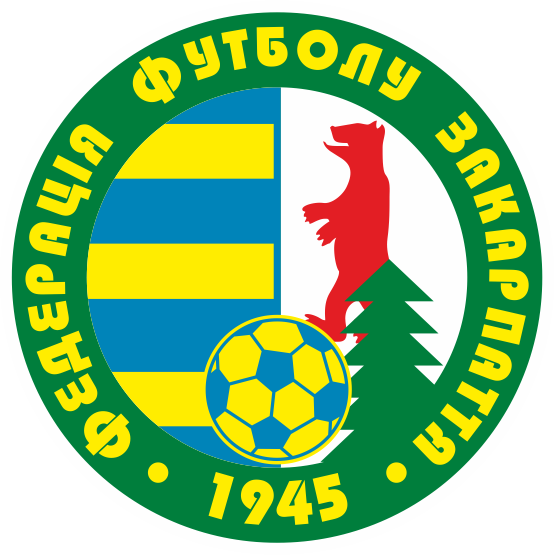 ЗАЯВКОВИЙ ЛИСТдля участі команди ФК «__________________________»  у першості Закарпаття з футболу 2017 рокуОфіційні представники, тренерський та обслуговуючий склад команди «_________________________» Федерація футболу ЗакарпаттяПоштова адреса клубу: п/і  Комітет з проведення змаганьРайон: Допущено __________місто/село (________________________) футболістіввул. Голова комітету з проведення змагань: Е-mail:__________________________________________________Качур В.М.тел. клубу: Дата реєстрації: « »________________ 2017 р.факс клубу: _______________________№ п/пПрізвище, ім'я, по батькові(повністю)Дата народження (число, місяць, рік)Серіята номер паспортаІдентифіка-ційний кодАмплуаДозвіл лікаря на участь у змаганнях(дата, підпис)№ п/пПрізвище, ім’я, по-батькові (повністю)Дата народження ( число, місяць, рік )Посада Контактні телефониНачальник відділу молоді та спорту рай(міськ)адміністрації«___»________________2017 р.М.П.____________/___________/ підписГолова рай(міськ) федерації«___»________________ 2017 р.М.П____________/___________/ підпис	Президент / Керівник клубу«___»________________ 2017 р.М.П._____________/___________/ підпис	Допущено до змагань____(______________) чол.«___»____________2017 р.Лікар___________________ М.П. підпис ___________________________